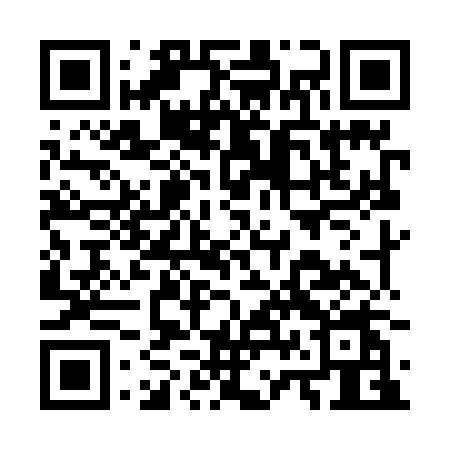 Prayer times for Unterberging, GermanyWed 1 May 2024 - Fri 31 May 2024High Latitude Method: Angle Based RulePrayer Calculation Method: Muslim World LeagueAsar Calculation Method: ShafiPrayer times provided by https://www.salahtimes.comDateDayFajrSunriseDhuhrAsrMaghribIsha1Wed3:325:471:055:068:2510:302Thu3:295:451:055:068:2610:323Fri3:265:431:055:078:2710:354Sat3:235:421:055:078:2910:375Sun3:205:401:055:088:3010:406Mon3:185:381:055:088:3210:437Tue3:155:371:055:098:3310:458Wed3:125:351:055:108:3510:489Thu3:095:341:045:108:3610:5010Fri3:065:321:045:118:3710:5311Sat3:035:311:045:118:3910:5612Sun3:005:291:045:128:4010:5813Mon2:575:281:045:128:4211:0114Tue2:545:271:045:138:4311:0415Wed2:515:251:045:138:4411:0716Thu2:485:241:045:148:4611:0917Fri2:485:231:045:148:4711:1218Sat2:475:211:055:158:4811:1419Sun2:475:201:055:158:5011:1420Mon2:475:191:055:168:5111:1521Tue2:465:181:055:168:5211:1522Wed2:465:171:055:178:5311:1623Thu2:455:161:055:178:5511:1724Fri2:455:151:055:188:5611:1725Sat2:455:141:055:188:5711:1826Sun2:445:131:055:198:5811:1827Mon2:445:121:055:198:5911:1928Tue2:445:111:055:199:0011:1929Wed2:445:101:065:209:0111:2030Thu2:435:091:065:209:0211:2031Fri2:435:091:065:219:0311:21